Dreamer CMS（梦想家CMS内容管理系统）部署手册环境准备RedisTomcat8+Jdk1.8+Mysql5.5+(这里需要注意一下，Mysql5.7以上版本需要注意timestamp格式的字段设置为非必填)IDE(Sprint tools suite4 或 Idea)Jar包部署在IDE中将项目中的配置文件都修改好，然后执行maven打包命令，打包前强烈建议先clean。在Eclipse或Sprint tools suite4中打包，Console输出Success表示成功。如下图：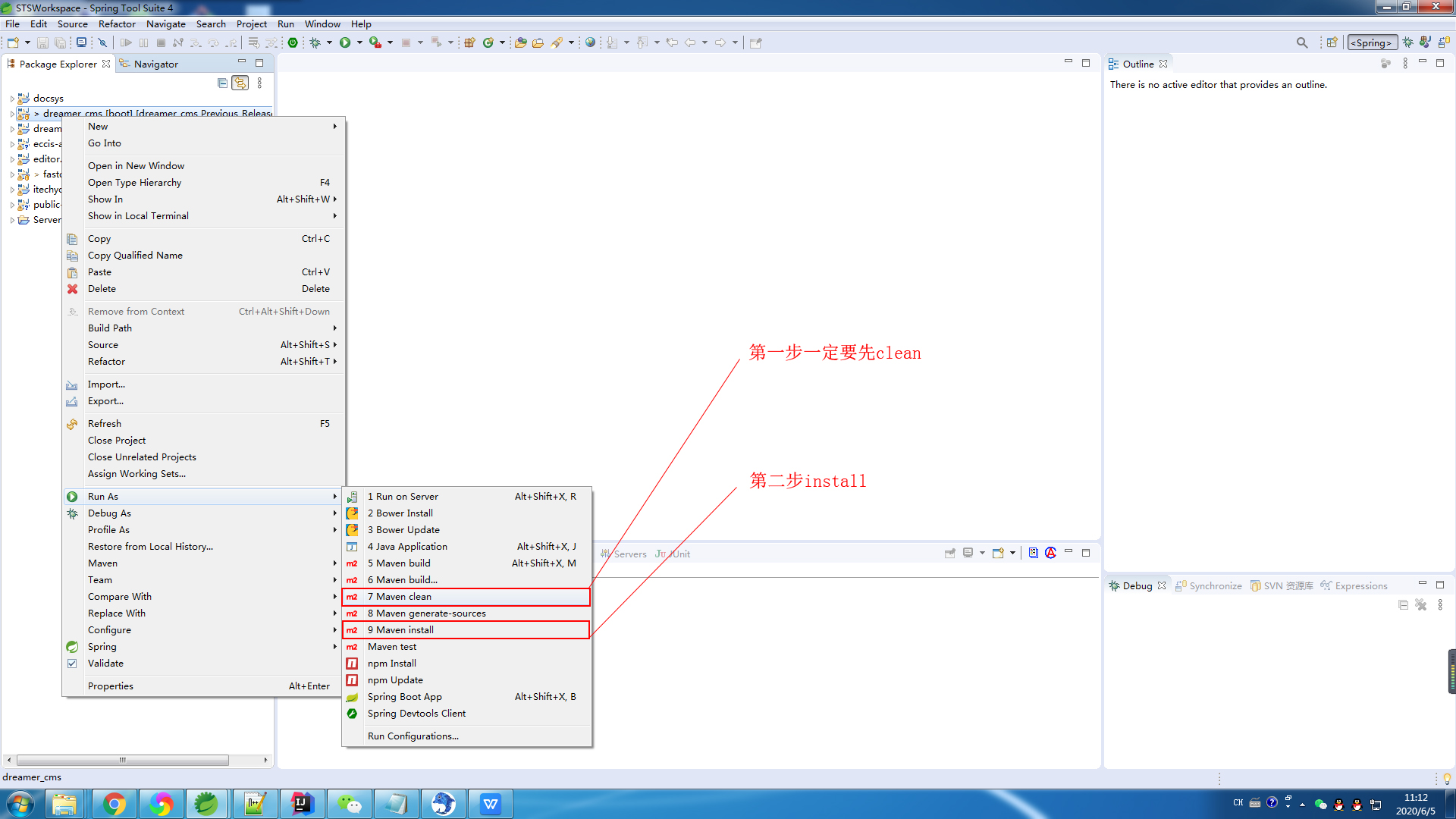 打包完成后在项目目录下的target目录下会生成jar包，如下图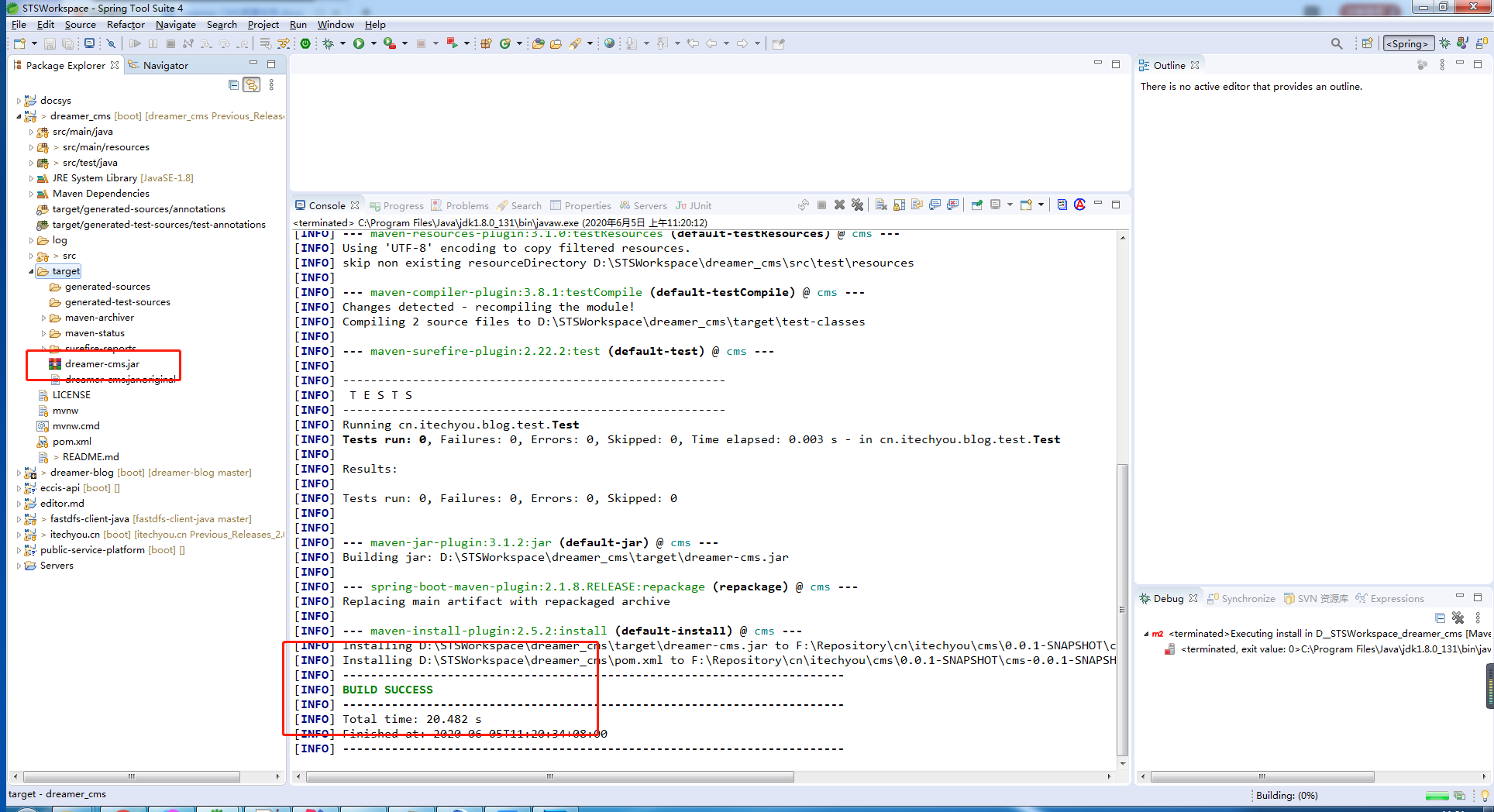 Windows部署将Jar文件复制到任意目录，建议不要在C盘，这里放在F:\Programes\目录下，如下图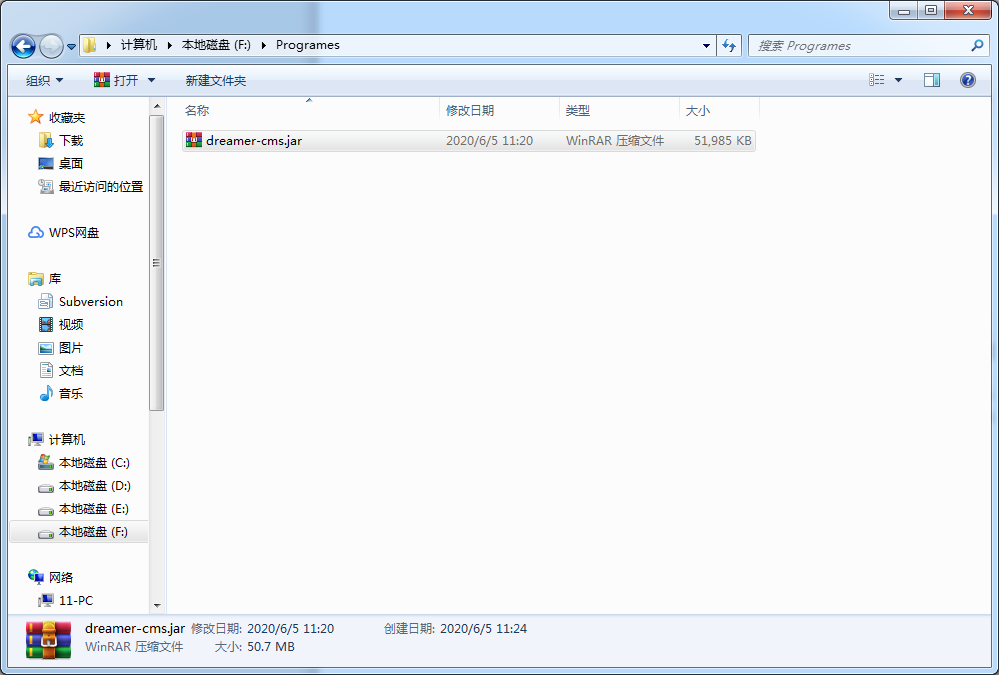 在该目录按住Shift键点击鼠标右键，点击在此处打开命令窗口，如下图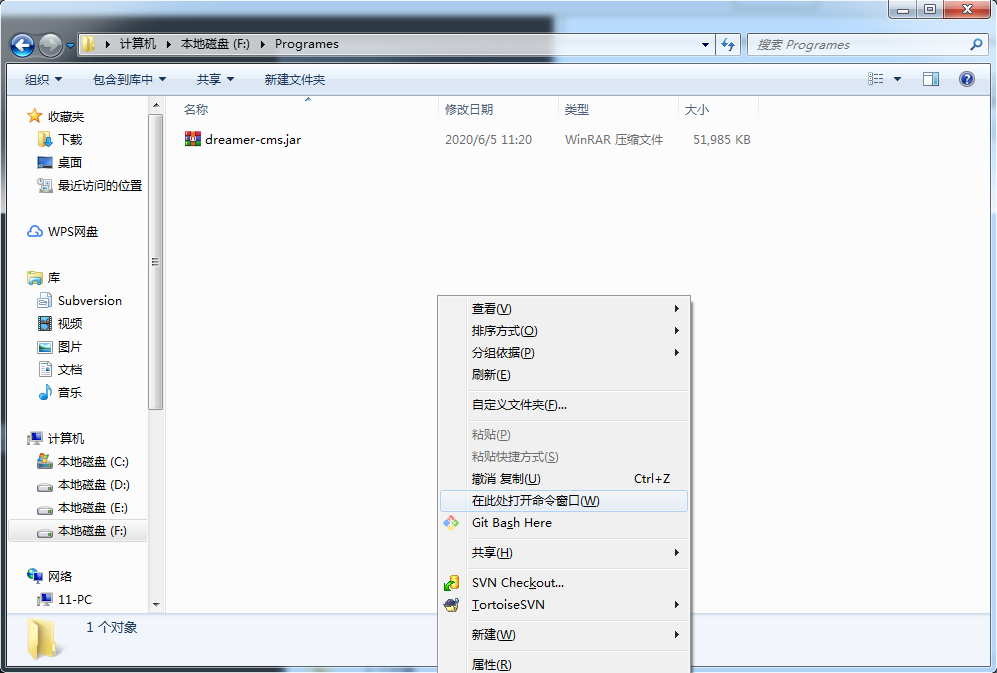 在打开的命令行窗口中执行java -jar dreamer-cms.jar（如更换包名则对应修改此命令），启动如下图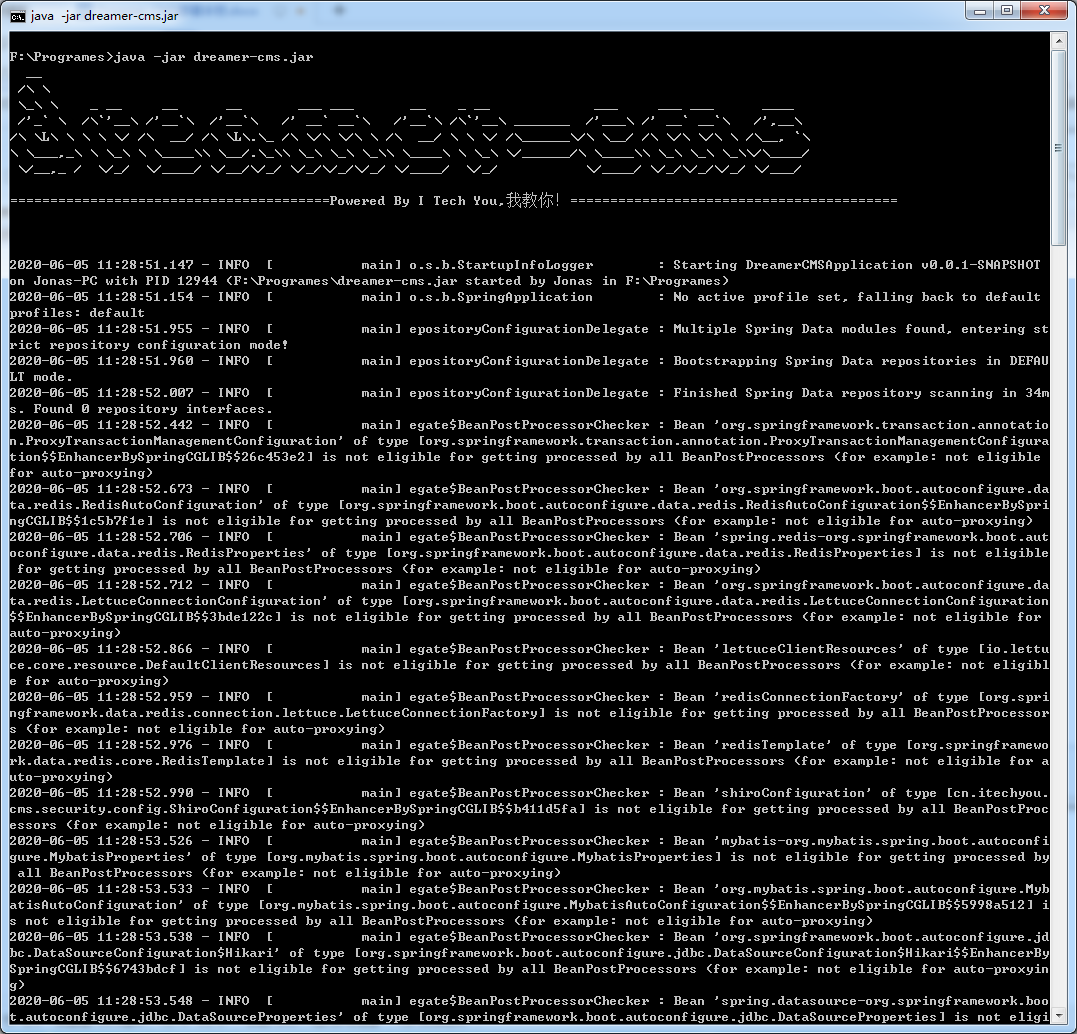 运行过程中，不要关闭该命令行窗口，到此Windows部署完成，这里需要注意的是资源路径一定要正确。Linux部署登录XShell或CRT到Linux系统，建议在/opt下进行部署操作，在/opt目录下新建如下目录：mkdir programsmkdir resources将资源文件上传到resources/站点名/目录下，如下图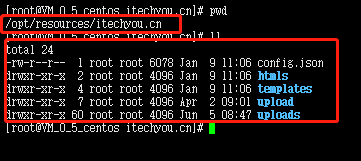 打包时将application-对应环境.yml中的web.resource-path修改为/opt/resources/itechyou.cn/，如图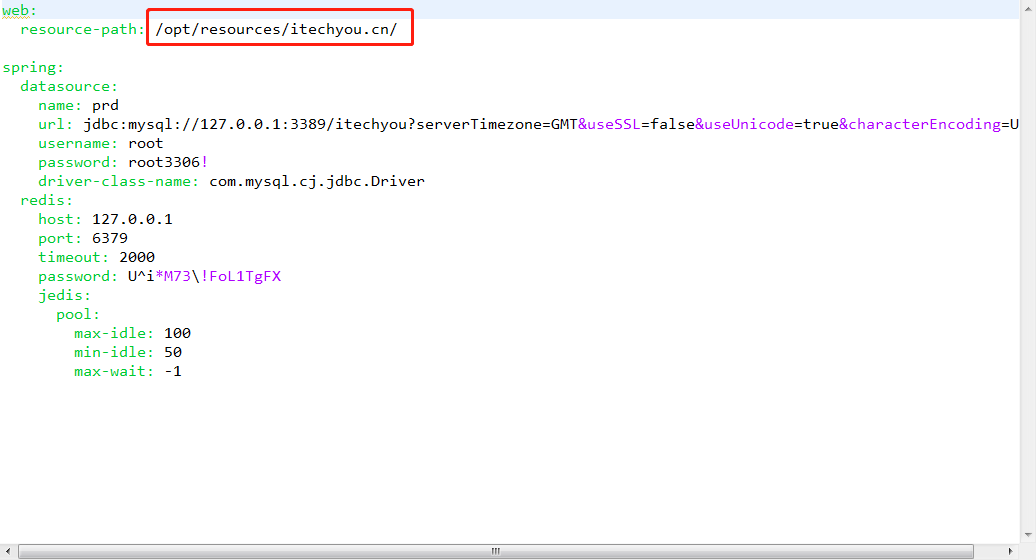 将打好的Jar包上传到/opt/programs/目录下，如图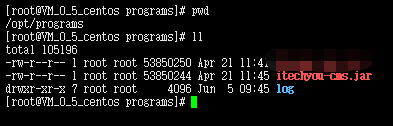 Linux运行Jar一定要在后台运行，否则关闭XShell或CRT程序会停止，这里可以使用Nohup或Screen。Nohup一般的Linux都自带，如没有请参考：https://blog.csdn.net/weixin_43926604/article/details/96001694Screen使用教程请参考：https://blog.csdn.net/han0373/article/details/81352663本教程使用Screen运行，安装Screen，命令如下：yum install screen运行Jar文件首次运行：需要使用Screen新建一个任务，命令如下screen -S 任务名（这里建议站点名）在此命令成功后，会启一个新的命令行界面，然后执行java -jar dreamer-cms.jar（如更换包名则对应修改此命令）命令即可，启动成功后退出Screen，退出一定要Ctrl + a + d如果非首次运行：则需要先使用命令screen -r 任务名（填写新建任务时指定的名字）screen -r itechyou.cnWar包部署war打包，需要把Spring Boot自带的Tomcat排除掉，具体操作步骤如下添加servlet-api依赖<!--添加servlet-api的依赖,用来打war包  --><dependency><groupId>javax.servlet</groupId>	<artifactId>javax.servlet-api</artifactId><scope>provided</scope></dependency>排除SpringBoot内置的Tomcat<!--最终打成war包，排除内置的tomcat--><dependency>	<groupId>org.springframework.boot</groupId>	<artifactId>spring-boot-starter-web</artifactId>	<exclusions>		<exclusion>			<groupId>org.springframework.boot</groupId>			<artifactId>spring-boot-starter-tomcat</artifactId>		</exclusion>	</exclusions></dependency>改造启动类修改前：@EnableTransactionManagement@SpringBootApplication@MapperScan("cn.itechyou.cms.dao")public class DreamerCMSApplication{    public static void main(String[] args) {        SpringApplication.run(DreamerCMSApplication.class,args);    }}修改后：@EnableTransactionManagement@SpringBootApplication@MapperScan("cn.itechyou.cms.dao")public class DreamerCMSApplication extends SpringBootServletInitializer {    public static void main(String[] args) {        SpringApplication.run(DreamerCMSApplication.class,args);    }    @Override    protected SpringApplicationBuilder configure(SpringApplicationBuilder builder) {        return builder.sources(DreamerCMSApplication.class);    }}在pom.xml中添加maven编译插件<build>	<plugins>		<plugin>			<groupId>org.springframework.boot</groupId>			<artifactId>spring-boot-maven-plugin</artifactId>		</plugin>	</plugins></build>修改pom.xml打包方式为war<packaging>war</packaging>然后执行打包命令（还是先clean再install）打包成功后在项目目录下的target目录下会生成war包。Windows部署下载Tomcat解压，将war包复制到webapps目录下，启动tomcat即可。Linux部署下载Tomcat解压，将war包上传到webapps目录下，启动tomcat即可。